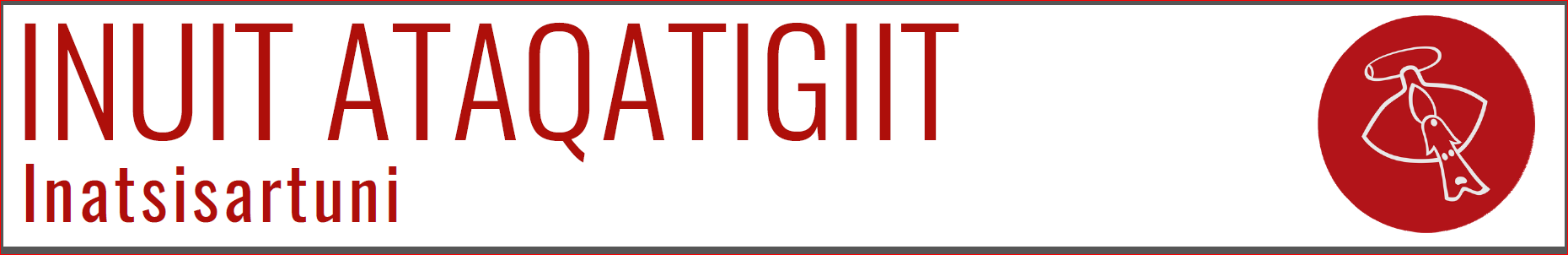 4. Juni 2020I medfør af § 37 stk. 1 i forretningsorden for Inatsisartut fremsætter jeg følgende spørgsmål til Naalakkersuisut:Spørgsmål til Naalakkersuisut: Forventer Naalakkersuisut, at lufthavnsbyggeriet i Qaqortoq vil starte til tiden?Er processen med at indhente tilbud ift. opgaverne startet?Hvem skal betale for at færdiggøre vejen op til lufthavnen?Regner man stadigvæk med at overholde tidsplanen for færdiggørelse af Qaqortoq lufthavn?Vil de økonomiske følgevirkninger af Covid-19 få en indflydelse på den kommende lufthavn i Qaqortoq?(Medlem af Inatsisartut, Stine Egede, Inuit Ataqatigiit)Begrundelse:Vi ved, at Covid19 vil have store økonomiske konsekvenser for hele landets økonomi.Jeg vil gerne have klar vished om, hvor langt arbejdet er kommet, om arbejdet vil blive opstartet planmæssigt, og ikke mindst om hvem der skal finansiere vejbyggeriet dertil; kommunen eller Naalakkersuisut.I denne tid hvor turisme- og erhvervsbranchen i Kommune Kujalleq har økonomiske udfordringer, og dette går ud over videreudviklingen af deres planer, vil jeg gerne have vished over, hvordan det går med projektet, og hvad status er.Jeg ønsker at mine spørgsmål må blive besvaret indenfor 10 arbejdsdage. 